Informatīvais ziņojums 
par Nacionālā enerģētikas un klimata plāna 2021.-2030.gadam projektu un tā iesniegšanu Eiropas Komisijā izvērtēšanaiIevadsInformatīvais ziņojums “Par Nacionālā enerģētikas un klimata plāna 2021.-2030.gadam projektu un tā iesniegšanu Eiropas Komisijā izvērtēšanai” ir sagatavots, ņemot vērā Ministru kabineta 2018.gada 26.jūnija sēdē apstiprināto informatīvo ziņojumu “Par Nacionālā enerģētikas un klimata plāna izstrādi” (Ministru kabineta 2018.gada 26.jūnija sēdes protokola Nr.30 50.§), lai saskaņā ar Ministru kabineta 2009.gada 7.aprīļa noteikumu Nr.300 “Ministru kabineta kārtības rullis” 58.punktu informētu Ministru kabinetu par Latvijas politikas plānošanas dokumenta “Nacionālais enerģētikas un klimata plāns 2021.-2030.gadam” (turpmāk – Plāns) projekta sagatavošanu, kā arī lai apstiprinātu Plāna projekta iesniegšanu Eiropas Komisijā (turpmāk – EK). Tiesiskais ietvars Eiropadome 2014.gada 24.oktobrī pieņēma secinājumus “Klimata un enerģētika politikas satvars 2030.gadam” (turpmāk – KEPS2030), kas noteica Eiropas Savienības (turpmāk – ES) kopējos mērķus enerģētikas un klimata pārmaiņu mazināšanas jomā, kā arī noteica Enerģētikas savienības izveidi.KEPS ietvaros šobrīd jau ir pieņemti un apstiprināti šādi galvenie klimata un enerģētikas politiku noteicošie Eiropas Savienības tiesību akti:Eiropas Parlamenta un Padomes 2018.gada 14.marta direktīva Nr.2018/410, ar ko groza Direktīvu 2003/87/EK, lai sekmētu emisiju izmaksefektīvu samazināšanu un investīcijas mazoglekļa risinājumos, un Lēmumu (ES) 2015/1814 (turpmāk – Direktīva 2008/410);Eiropas Parlamenta un Padomes 2018.gada 30.maija regula Nr. 2018/841 par zemes izmantošanā, zemes izmantošanas maiņā un mežsaimniecībā radušos siltumnīcefekta gāzu emisiju un piesaistes iekļaušanu klimata un enerģētikas politikas satvarā laikposmam līdz 2030. gadam un ar ko groza Regulu (ES) Nr. 525/2013 un Lēmumu Nr. 529/2013/ES (turpmāk – Regula 2018/841);Eiropas Parlamenta un Padomes 2018.gada 30.maija regula Nr. 2018/842 par saistošiem ikgadējiem siltumnīcefekta gāzu emisiju samazinājumiem, kas dalībvalstīm jāpanāk no 2021. līdz 2030. gadam un kas dod ieguldījumu rīcībā klimata politikas jomā, lai izpildītu Parīzes nolīgumā paredzētās saistības, un ar ko groza Regulu (ES) Nr. 525/2013 (turpmāk – Regula 2018/842);Eiropas Parlamenta un Padomes 30.maija direktīva Nr.2018/844, ar ko groza Direktīvu 2010/31/ES par ēku energoefektivitāti un Direktīvu 2012/27/ES par energoefektivitāti;Eiropas Parlamenta un Padomes direktīva par no atjaunojamajiem energoresursiem iegūtas enerģijas izmantošanas veicināšanu (turpmāk – Direktīvas 2009/28/EK grozījumi);Eiropas Parlamenta un Padomes direktīva, ar ko groza Direktīvu 2012/27/ES par energoefektivitāti (turpmāk – Direktīvas 2012/27/ES grozījumi);Eiropas Parlamenta un Padomes regula par enerģētikas savienības un rīcības klimata politikas jomā pārvaldību un ar ko groza Direktīvu 94/22/EK, Direktīvu 98/70/EK, Direktīvu 2009/31/EK, Regulu (EK) Nr. 663/2009, Regulu (EK) Nr. 715/2009, Direktīvu 2009/73/EK, Padomes Direktīvu 2009/119/EK, Direktīvu 2010/31/ES, Direktīvu 2012/27/ES, Direktīvu 2013/30/ES un Padomes Direktīvu (ES) 2015/652 un atceļ Regulu (ES) Nr. 525/2013 (turpmāk – Enerģētikas savienības pārvaldības regula)Eiropas Parlamenta un Padomes 2014.gada 22.oktobra direktīva Nr.2014/94/ES par alternatīvo degvielu infrastruktūras ieviešanu.Plāna aptvērums un satursEnerģētikas savienības pārvaldības regula aptver visas Enerģētikas savienības dimensijas – enerģētiskā drošība; enerģijas tirgus; energoefektivitāte; dekarbonizācija; pētniecība, inovācijas un konkurētspēja. Regula paredz izveidot Enerģētikas savienības pārvaldības mehānismu, lai nodrošinātu tās mērķu sasniegšanu, kā arī mazinātu administratūvo slogu un veiktu pārredzamu un saskaņotu ES un dalībvalstu ziņošanu, tai skaitā ANO Vispārējās konvencijas par klimata pārmaiņām un Parīzes Nolīguma sekretariātam.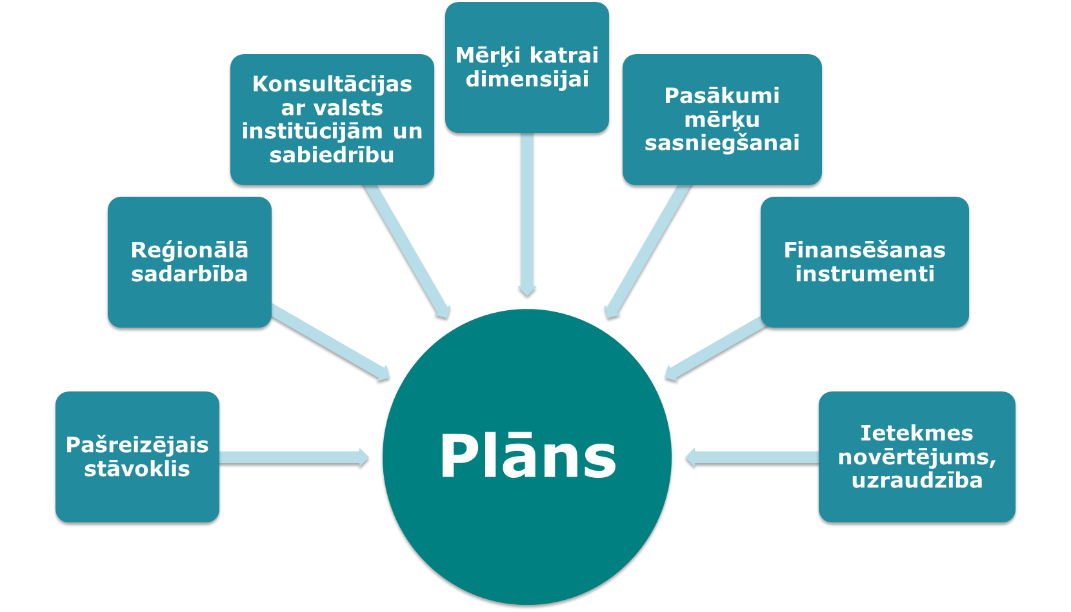 1.attēls. Plānā iekļaujamie elementi saskaņā ar Enerģētikas savienības pārvaldības reguluEnerģētikas savienības pārvaldības regulā ir iekļauti nosacījumi dalībvalstu Plānu izveidei, tai skaitā obligāts Plāna saturs (iekļaujamie elementi), Plāna izstrādes un aktualizēšanas termiņi, kā arī ziņošanas prasības. Plānā iekļaujamie ES un Latvijas enerģētikas un klimata pārmaiņu mazināšanas 2030.gada mērķi Šobrīd ir apstiprināti šādi galvenie ES un katras ES dalībvalsts saistošie un indikatīvie Enerģētikas savienības dimensiju mērķi, mērķrādītāji vai nosacījumi enerģētikas un klimata jomā:Siltumnīcefekta gāzu emisiju samazināšanaES ietvaros ir noteikts kopējs ES siltumnīcefekta gāzu (turpmāk – SEG) emisiju samazināšanas mērķis, un tas ir sadalīts divās daļās – ES emisijas kvotu tirdzniecības sistēmā (turpmāk – ETS) iekļautās darbības un ETS neiekļautās darbības (turpmāk – ne-ETS). ES noteiktie kopīgie mērķi periodam no 2021.gada līdz 2030.gadam:ETS operatoriem kopīgi visā ES ir jāsamazina SEG emisiju apjoms par 43 % periodā (salīdzinot ar šo ETS operatoru SEG emisiju apjomu 2005. gadā); ne-ETS darbību kopējais SEG emisiju apjoms ES ir jāsamazina par 30 % periodā (salīdzinot ar šo ne-ETS darbību SEG emisiju apjomu 2005. gadā).ETS mērķa izpildes organizēšana ir EK atbildība. Šī mērķa izpildei ar ES normatīvo regulējumu ir apstiprināti ETS darbības nosacījumi un noteikta ETS operatoru atbildība. ETS operatoru SEG emisiju apjoma samazināšanas pasākumi ir harmonizētā veidā noteikti Direktīvā 2003/87/EK  un tās jaunākajos grozījumos – Direktīvā 2018/410, un šo pasākumu izstrādi un īstenošanu nodrošina EK kopā ar ES dalībvalstīm, īstenojot Direktīvā 2003/87/EK noteiktās prasības un nosacījumus. ETS piedalās arī Latvijas komersanti.Ne-ETS SEG emisiju samazināšanas mērķa (turpmāk – ne-ETS mērķis) izpildes saistības ir pārdalītas katrai ES dalībvalstij, t.sk. Latvijai. Dalībvalstu ne-ETS mērķi un prasības atbilstības mērķiem nodrošināšanai ir noteikti Regulā 2018/842. Latvijai periodā no 2021. gada līdz 2030.gadam ir nepieciešams nodrošināt 6% ne-ETS darbību SEG emisiju samazinājumu salīdzinot ar Latvijas ne-ETS darbību SEG emisiju apjomu 2005. gadā. Perioda kopējais mērķis ir sadalīts arī ikgadējos saistošos mērķos.Zemes izmantošanas, zemes izmantošanas maiņas un mežsaimniecības darbību nosacījumiES dalībvalstīm periodam pēc 2020. gada ar Regulu 2018/841 ir noteiktas saistības un SEG emisiju un CO2 uzskaites noteikumi zemes izmantošanas, zemes izmantošanas maiņas un mežsaimniecības (turpmāk – ZIZIMM) sektorā. Saskaņā ar Regulas 2018/841 4. pantā noteikto, Latvijai, ņemot vērā noteiktās elastības iespējas, ir jānodrošina, ka atbilstoši regulā noteiktajiem uzskaites noteikumiem uzskaitīto SEG emisiju summa nepārsniedz uzskaitītās CO2 piesaistes summu  Regulas 2018/841 2.pantā minētajās zemes uzskaites kategorijās – “apmežota zeme”, “atmežota zeme”, “apsaimniekota aramzeme”, “apsaimniekoti zālāji”, “apsaimniekota meža zeme”, “apsaimniekoti mitrāji” (uzskaitē no 2026.gada) ”.Atjaunojamo energoresursu izmantošanaES ietvaros visām dalībvalstīm kopējs saistošs mērķis 2030.gadam AER no ES kopējā enerģijas gala patēriņa ir noteikts Direktīvas 2009/28/EK grozījumos, - 32% AER īpatsvars kopējā ES enerģijas gala patēriņā, kur 2020.gada nacionālie mērķi ir bāzes līnija (AER daļa enerģijas gala patēriņā dalībvalstīm no 2021.gada nevar būt mazāka par 2020.gada nacionālajiem mērķiem). Visām ES dalībvalstīm ir jānosaka savi nacionālie devumi kopējā ES mērķa izpildei, ievērojot to, ka 2030.gada mērķis nedrīkst būt zemāks nekā 2020.gada mērķis. Attiecīgi Latvijas noteiktais AER mērķis nevar būt mazāks par 40%. Vienlaikus, ņemot vērā ES mērķa būtisko pieaugumu 2030.gadam salīdzinājumā ar 2020.gadu (12 % punkti), visām ES dalībvalstīm savs ieguldījums AER veicināšanā būs jāpalielina.Latvijā AER īpatsvars kopējā enerģijas gala patēriņā 2016.gadā sasniedza 37,2%. Savukārt elektroenerģijas sektorā un siltumapgādē pārsniedz 50% (šie abi rādītāji pārsniedz 50% vēl tikai Zviedrijā), bet ES 28 dalībvalstu vidējais rādītājs AER elektroenerģijā ir zem 30%, savukārt AER siltumapgādē un aukstumapgādē nepārsniedz 20%. Ņemot vērā nepieciešamo AER īpatsvara palielinājumu un vienlaikus līdzšinējo Latvijas pieredzi ar AER veicināšanas pasākumiem pēdējos 10 gados, Ekonomikas ministrijas ieskatā pašreizējā situācijā optimāli Plānā noteikt šādu nacionālo devumu kopējā ES saistošā AER mērķa izpildei – 2030.gadā nodrošināt vismaz 45% AER īpatsvaru Latvijas enerģijas galapatēriņā. Vienlaikus jāņem vērā, ka gadījumā, ja ES valstu devumi kopējā AER mērķī nenodrošinās 32% īpatsvaru 2030.gadā, EK lūgs dalībvalstīm palielināt to ieguldījumu AER mērķī. Saskaņā ar izstrādātajām attīstības prognozēm 2030.gadam scenārijā ar šobrīd īstenotajām politikām un pasākumiem Latvijas AER īpatsvars enerģijas galapatēriņā 2030.gadā būs apmēram 41,2%, līdz ar to būs nepieciešams īstenot papildu pasākumus (Plāna projekta 4.pielikums) AER īpatsvara palielināšanai, lai būtu iespējams izpildīt Latvijas piedāvāto nacionālo devumu, kas prasīs papildu finansiālus ieguldījumus. Saskaņā ar prognozēm, nosakot AER mērķi virs 45%, būtisks AER īpatsvara palielinājums būs nepieciešams tieši elektroenerģijas sektorā. Transporta sektorā Latvijai saskaņā ar Direktīvas 2009/28/EK grozījumiem jānodrošina 14% AER īpatsvars kopējā transporta enerģijas gala patēriņā, savukārt attiecībā uz modernajām biodegvielām (tostarp atjaunojamo elektroenerģiju) 2022.gadā būs jānodrošina 0,2% moderno biodegvielu īpatsvars, bet 2030.gadā 3,5%.Energoefektivitātes uzlabošanaDirektīvas 2012/27/ES grozījumos ir noteikts ES līmenī saistošs energoefektivitātes mērķi 2030. gadam – 32,5%, un katrai ES dalībvalstīm ir jāizstrādā savi nacionālie devumi (indikatīvi mērķi) ES kopējā mērķa izpildei. Papildus tam Direktīvas 2012/27/ES grozījumos ir noteikts pienākums (obligātais mērķis) katrai dalībvalstij panākt jaunus enerģijas galapatēriņa ikgadējos ietaupījumus 0,8% apmērā no valsts vidējā enerģijas galapatēriņa. Ikgadējie ietaupījumi jānodrošina un jāuzkrāj 2021.-2030.gada periodā un arī desmit gadu periodos pēc 2030. gada. Ekonomikas ministrijas ieskatā pašreizējā situācijā optimāli Plānā noteikt šādu devumu ES energoefektivitātes mērķu sasniegšanā periodā no 2021.gada līdz 2030.gadam:Latvijas indikatīvais devums – primārās enerģijas patēriņš: 180,98 PJ (4,325 Mtoe, 49 950,5 GWh), kas ir par 44,02 PJ jeb 19,56% zemāks apjoms kā 2020.gada indikatīvais Latvijas mērķis. Šis Latvijas indikatīvais devums, izteikts kā enerģijas galapatēriņš (neņemot vērā enerģijas patēriņu ne-enerģētiskajām vajadzībām) ir 149,3 PJ (3,57 Mtoe), kas ir par 37,73 PJ jeb 20,2% zemāks apjoms kā 2020.gada indikatīvais Latvijas mērķis.Latvijai aprēķinātais obligātais mērķis – 2021.-2030. gada periodā uzkrātais enerģijas galapatēriņa ietaupījums: 19871 GWh (71,53 PJ, 1,71 Mtoe), kas ir par 35,93 PJ jeb par 100,9% lielāks apjoms nekā 2014.-2020.gada periodā. Ņemot vērā, ka šobrīd nav pieejami oficiālie statistikas dati par enerģijas galapatēriņu 2018.gadā, noteiktais ikgadējais jaunu ietaupījumu apjoms un uzkrātais enerģijas ietaupījumu apjoms ir indikatīvs un tiks pārskatīts līdz 2019.gada 31.decembrim pirms Plāna galaversijas iesniegšanas EK.Līdz 2016.gadam Latvija ir nodrošinājusi 0,18 Mtoe uzkrāto enerģijas galapatēriņa ietaupījumu, līdz ar to ir paredzams, ka Latvijai būs jāīsteno būtiski pasākumi, lai nodrošinātu šī Latvijas obligātā mērķa izpildi. Ir būtiski nodrošināt, ka tiek ievērots  Enerģētikas savienības pārvaldības regulā iekļautais nosacījums “energoefektivitāte pirmajā vietā”, un energoefektivitātes uzlabošana tiek noteikts kā horizontāls pasākums visos Latvijā veiktajos pasākumos un īpaši ES fondu atbalsta programmās. Būtiski nodrošināt arī visu Latvijā veikto pasākumu monitoringu un uzskaiti.Enerģētiskā drošībaEnerģētiskās drošības dimensijā ES dalībvalstīm nav noteikti saistoši kvantitatīvi mērķi, tomēr dalībvalstīm ir jāizvērtē savi enerģētiskās drošības mērķrādītāji attiecībā uz enerģētisko atkarību un energoresursu diversifikāciju. Enerģētiskās drošības nosacījuma izpildi vislabāk raksturo tas, cik daudz energoresursu Latvija spēj saražot pati (valstī iekšienē) un cik daudz energoresursu Latvija spēj uzglabāt, un cik daudz energoresursu ir nepieciešams importēt, kā arī tas, no cik  dažādiem avotiem energoresursi tiek importēti. Iekšējais enerģijas tirgusKEPS2030 nosaka katras ES dalībvalsts starpsavienojumu mērķi 2030.gadam – vismaz 15%. Saskaņā ar esošos situāciju Latvijas starpsavienojumu līmenis 2017.gadā sasniedz 80% (starpsavienojumu jauda pret Latvijā uzstādīto elektroenerģijas jaudu), tāpēc ir uzskatāms, ka Latvija ir jau sasniegusi noteikto starpsavienojumu mērķi un papildus mērķi netiek noteikti, kā arī netiek noteiktas papildus rīcībpolitikas un pasākumi šo mērķu sasniegšanai.Attiecībā uz iekšējo enerģijas tirgu ir būtiski turpināt īstenot infrastruktūras projektus, sinhronizācijas un desinhronizācijas projektus, gāzes uzglabāšanas sistēmu modernizācijas projektus.Šī dimensija ietver arī nosacījumus enerģētiskās nabadzības samazināšanai, kur Latvijā ir uzsākta enerģētiskās nabadzības definīcijas izstrāde. Attiecīgi plānots gan izvērtēt esošo situāciju un pēc tam izstrādāt rīcībpolitikas un to īstenošanai nepieciešamos pasākumus šīs dimensijas ietvaros noteikto mērķu izpildei.Inovācijas, pētniecība un konkurētspējaŠajā Enerģētikas savienības dimensijā ES dalībvalstīm netiek noteikti kvantitatīvi saistošo mērķi vai mērķrādītāji, tomēr ES dalībvalstīm ir jānodrošina inovāciju īstenošanas un pieejamības uzlabošanu, pētniecības pietiekama iesaiste un konkurētspējas pilnīga ievērošana Enerģētikas savienības nosacījumu īstenošanā.1. tabula. ES un Latvijas Enerģētikas savienības dimensiju politikas rezultāti un to rezultatīvie radītājiPlāna projektā ir iekļauta informācija par pašreizējo stāvokli – vēsturiskā informācija par periodu līdz 2016.-2017.gadam, visās Plānā iekļaujamās Enerģētikas savienības dimensijās, tādējādi ir sniegts pārskats par šā brīža situāciju Enerģētikas savienības dimensijās noteikto mērķu sasniegšanā. Plāna projektā ir iekļautas arī prognozes esošo pasākumu scenārijā laika periodam līdz 2030.gadam Plānā iekļaujamās dimensijās. Plāna projekta 4.pielikumā ir piedāvāti iespējamie pasākumi, kas veicinātu 2030.gadam noteikto mērķu sasniegšanu. Piedāvātie pasākumi ir sadalīti vairākās grupās:ES fondu atbalsta programmas;nodokļu politikas pasākumi;veicināšanas pasākumi;likumdošanas pasākumi;pienākumi.Plāna projekta un Plāna virzībaEnerģētikas savienības pārvaldības regulā ir noteikts, ka dalībvalstīm līdz 2018. gada 31. decembrim ir jāiesniedz EK sākotnējais Plāna projekts un pēc EK rekomendāciju saņemšanas (par saturu un mērķu sasniegšanu) – līdz 2019. gada 31. decembrim Plāna gala redakcija. Plāna izstrādes laika grafiks un iesaistītas institūcijas (atbildību sadalījums) tika noteiktas Informatīvajā ziņojumā “Par Nacionālā enerģētikas un klimata plāna izstrādi”, kas tika apstiprināts Ministru kabineta 2018.gada 26.jūnijā, un Ministru kabineta 2018.gada 26.jūnija protokola Nr.30 50.§ “Informatīvais ziņojums “Par Nacionālā enerģētikas un klimata plāna izstrādi””.Ņemot vērā iepriekšminēto un saskaņā ar Ministru kabineta 2018.gada 26.jūnija protokola Nr.30 50.§ “Informatīvais ziņojums “Par Nacionālā enerģētikas un klimata plāna izstrādi”” 9.punktu Ekonomikas ministrijai līdz 2018.gada 31.decembrim ir jāiesniedz EK Plāna projekts un tā pielikumi, kas ir pievienoti šī ziņojuma pielikumā.Ministru prezidents	M.KučinskisMinistru prezidenta biedrs,ekonomikas ministrs 	A.AšeradensValsts kancelejas direktors	J.CitskovskisVīza: valsts sekretārs	   Ē.EglītisPolitikas rezultāts katrā Plāna dimensijāES mērķisFaktiskā vērtībaLatvijas mērķisPolitikas rezultāts katrā Plāna dimensijā2030201620301.1. SEG emisiju samazināšanas mērķis (% pret 1990.g.)-40-57-551.1.1. Ne-ETS darbības (% pret 2005.g.)-30+6-61.1.2. ETS darbības (% pret 2005.g.)-43-23-1.1.3. ZIZIMM uzskaites kategorijas (milj.t.)0--3,11.2. Enerģijas, kas ražota no AER īpatsvars enerģijas bruto gala patēriņā (%)3237,2451.3. Enerģijas, kas ražota no AER, īpatsvars enerģijas bruto galapatēriņā transportā (%)142,8141.4. Moderno biodegvielu īpatsvars enerģijas bruto galapatēriņā transportā (%)3,503,51.5. Enerģijas, kas ražota no AER, īpatsvars enerģijas bruto gala patēriņā elektroenerģijas ražošanā (%)-52-1.6. Enerģijas, kas ražota no AER, īpatsvars enerģijas bruto gala patēriņā siltumapgādē un aukstumapgādē ražošanā (%)-5154,92. Energoefektivitātes pieaugums (%)32,5--2.1. Indikatīvais mērķis – primārās enerģijas patēriņš (Mtoe)12734,394,332.2. Indikatīvais mērķis – enerģijas galapatēriņš (Mtoe)9563,923,572.3. Valsts obligātais mērķis – uzkrātais gala enerģijas ietaupījums (Mtoe)-0,181,72.4. Ēku atjaunošanas mērķis (kopā renovēti, m2)-232 635tbu2.5. Īpatnējais siltumenerģijas patēriņš ēkās (kWh/m2/gadā)--1003.1. Importa īpatsvars bruto iekšzemes enerģijas patēriņā (t.sk. bunkurēšana) (%)-47,2304.1. Starpsavienojumu jauda (% pret uzstādīto ģenerējošo jaudu)1580154.2. Iespējas pirkt dabasgāzi no dažādiem avotiem (avotu skaits)11>15.1. Inovatīvu produktu apgrozījums (% no kopējā apgrozījuma)-tbu>145.2. Inovatīvu uzņēmumu īpatsvars (%) no visiem uzņēmumiem)-tbu>405.3. Augsto tehnoloģiju nozaru eksporta īpatsvars (% no visa eksporta gadā)-tbu>15